დანართი 3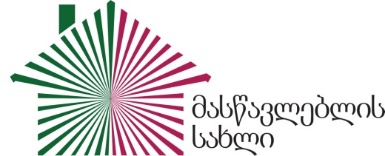 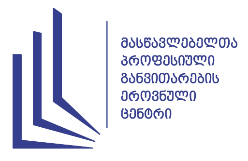 მასწავლებელთა პროფესიული განვითარების სქემაში ჩართული  მასწავლებლის  პროფესიული პორტფოლიოს შეფასების განაცხადიმასწავლებლის პირადი მონაცემებიმასწავლებლის სერტიფიკატის მონაცემებიმასწავლებლის საკონტაქტო მონაცემებიმონაცემები სკოლის შესახებვადასტურებ, რომ მითითებული ინფორმაცია შეესაბამება სიმართლეს.ხელმოწერები:   მასწავლებელი                 ________________________           თარიღი: ____ /____ /________ წ. სკოლის დირექტორი   ________________________            თარიღი: ____ /____ /________ წ.   სახელი:გვარი:პირადი ნომერი:პირადობის მოწმობის ნომერი:პირადობის მოწმობის ნომერი:პირადობის მოწმობის ნომერი:დაბ. თარიღი:სქესი:სქესი:სერტიფიკატის ნომერისერტიფიკატის გაცემის თარიღისაგანირეგიონი:რაიონი:საფოსტო კოდი:ფაქტობრივი საკონტაქტო მისამართი (ქალაქი/სოფელი, ქუჩა, სახლის ნომერი):საკონტაქტო ტელეფონი : ელ. ფოსტის მისამართი:სამუშაო ადგილი (სკოლის დასახელება)საგანი 